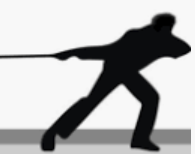 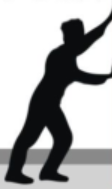 What you should already know…What you should already know…Definitions of ForcesDefinitions of ForcesDefinitions of ForcesDefinitions of ForcesDefinitions of Forces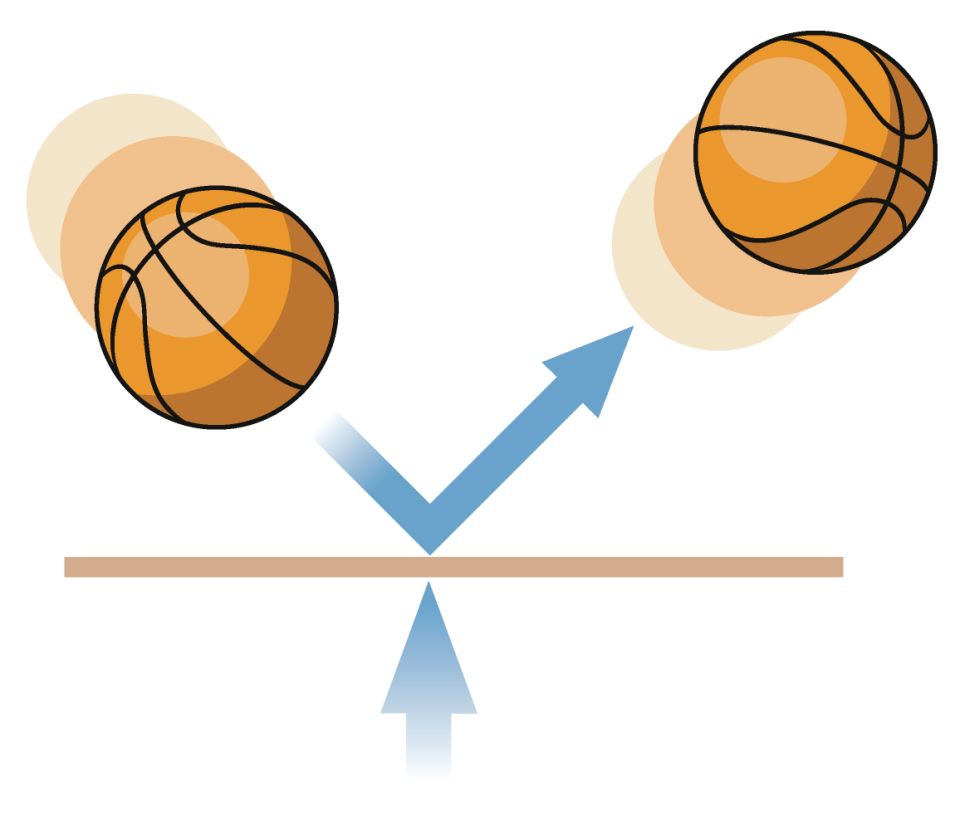 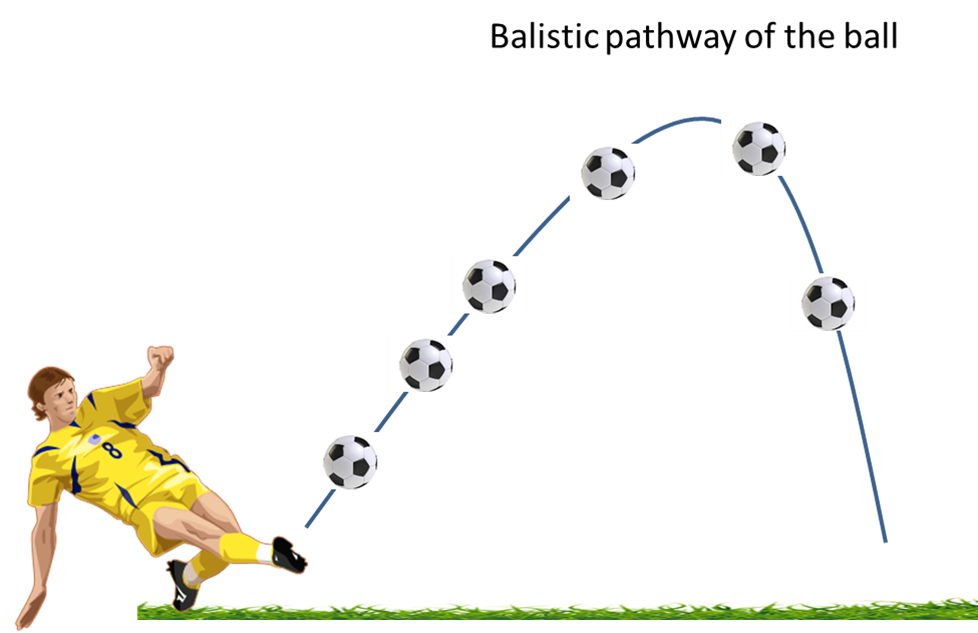 GravityGravity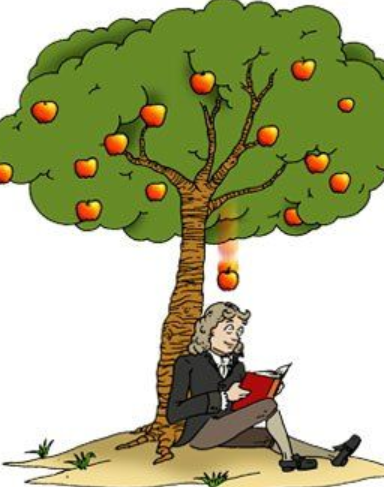 Machines and MechanismsMachines and MechanismsMachines and MechanismsMachines and MechanismsMachines and Mechanisms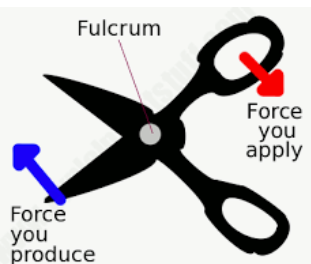 